FOR WRITTEN REPLY QUESTION 216NATIONAL ASSEMBLY36/1/4/1(201900029)DATE OF PUBLICATION IN INTERNAL QUESTION PAPER: 15 FEBRUARY 2019 (INTERNAL QUESTION PAPER NO 2-2019)216. Mr M Bargraim (DA) to ask the Minister of Police:What number of (a) murders were reported at the Sebenza Police Station in the (i) 2015-16, (ii) 2016-17 and (iii) 2017-18 financial years and (b) the specified murders resulted in a successful conviction;what number of(a) women and (b) children were murder victims’?REPLY:NW226E(1)(a) The number of murders, which were reported at the Sebenza Police Station. is as follows: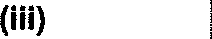 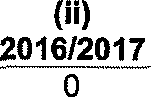 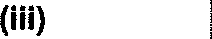 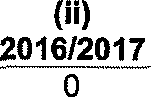 (1)(b) The number of murders, which resulted in successful convictions, is as follows:CAS2015/2016ConvictionCAS2016/2017ConvictionCAS2017/2018ConvictionNumber219/05/201525 years im risonmentNumberNoneNota	licableNumberNoneNota plicable(2)(a)(b) The number of women and children, who were murder victims, is as follows: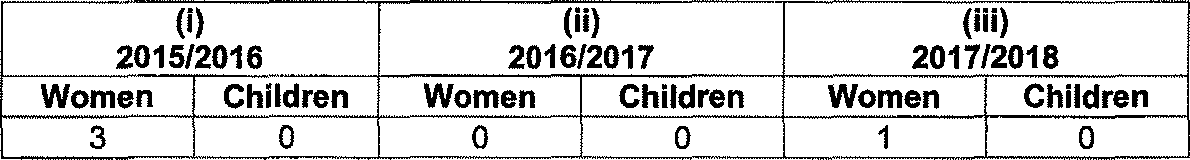 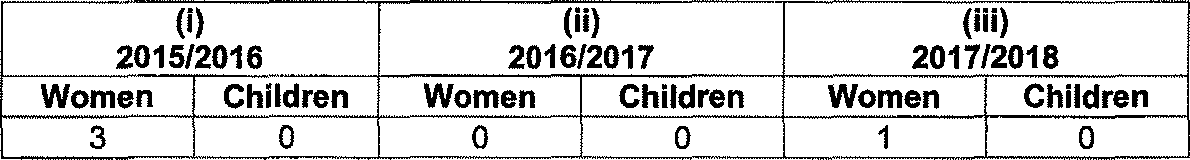 Reply to question 216 recommendedCOM LE (SOEGDate:	" ” ” 'ER:GENERALAFRICAN POLICE SERVICE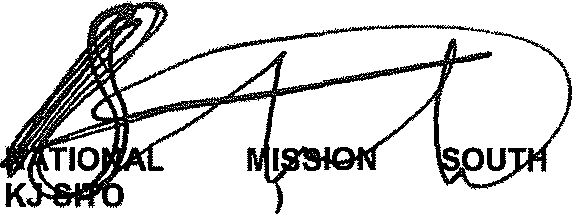 Reply to question 216 approved/medoMINIS	OF POLICE BH CELE, MP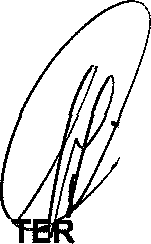 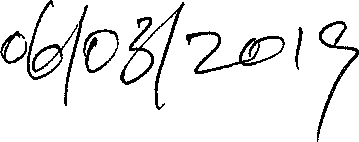 Date: